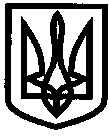 УКРАЇНАУПРАВЛІННЯ ОСВІТИІЗЮМСЬКОЇ МІСЬКОЇ РАДИНАКАЗ22.09.2021											№ 329На виконання плану роботи Управління освіти Ізюмської міської ради на 2021 рік, в зв’язку з виробничою необхідністю, керуючись пунктами 5.1, 5.2, 5.3.4 Положення про Управління освіти Ізюмської міської ради,НАКАЗУЮ:1.Внести зміни до наказу від 18.08.2021 № 264 «Про підготовку та проведення колегії Управління освіти Ізюмської міської ради 22.09.2021 року», а саме: перенести дату засідання колегії Управління освіти Ізюмської міської ради з 22.09.2021 на 28.09.2021.2.Контроль за виконанням цього наказу залишаю за собою.Начальник Управління освіти 			О. БЕЗКОРОВАЙНИЙ________________ Н. О. Васько________________ В.О. Мартинов________________ Н.М. ЗолотарьоваЮрист групи з централізованогогосподарського обслуговування закладівта установ освіти Управління освіти 				Леонід Науменко«__»______________2021 рокуНаталія Васько, 22114Про внесення змін до наказу      від 18.08.2021 № 264 «Про підготовку та проведення колегії Управління освіти Ізюмської міської ради 22.09.2021 року»